Краткосрочный план факультативного занятия по информатикеSubject /Предмет Сomputer sciense Сomputer sciense Name teachers/ Ф.И.О. учителя Гаценко Ольга Дмитриевнаучитель информатики Гаценко Ольга Дмитриевнаучитель информатикиКГУ «Благовещенская общеобразовательная школа -  ясли - сад»  Жамбылский район Северо-Казахстанская областьКГУ «Благовещенская общеобразовательная школа -  ясли - сад»  Жамбылский район Северо-Казахстанская областьTextbook/УчебникСomputer sciense 8 classСomputer sciense 8 classLesson topic/Тема урокаPractical work. Development of algorithmsPractical work. Development of algorithmsLearning оbjectives/Цели обучения8.3.1.1 - create task models in an integrated software development environment8.3.3.2 – кnow and use components of an integrated software development environment  8.3.3.1  – use selection and loop operators in an integrated software development environment 8.3.1.1 - create task models in an integrated software development environment8.3.3.2 – кnow and use components of an integrated software development environment  8.3.3.1  – use selection and loop operators in an integrated software development environment Procedure /Порядок действийResources/Ресурсы(заполняется учителем)Performance/Выполнение(заполняется учеником)Terminologysoftware - бағдарламалық қамтамасыз ету - программное обеспечение programming language - бағдарламалау тілі - язык программированияprogramming - бағдарламалау - программирование compiling - құрастыру,компиляция - компилирование input - енгізу - ввод output - шығару - выводLearn /Изучиalgorithmic language - алгоритмический языкAlgorithmic language is a formal language used to write algorithms to be executed oncomputers.Алгоритмический язык – формальный язык, используемый для записиалгоритмов, подлежащих выполнению на вычислительных машин.A programming language is used to provide the algorithm in a form understandable tothe computer. Due to the programming language, a ready-made program is not created, butonly its text describing the previously developed algorithm. Язык программирования – служит для предоставления алгоритма в виде,понятном компьютеру. С помощью языка программирования создается не готовая программа, а только ее текст, описывающий ранее разработанный алгоритм.Programming is instructing the computer to do something. It uses algorithm (a step-by-step solution) to solve a task.Computer program There are three parts in a computer program (software):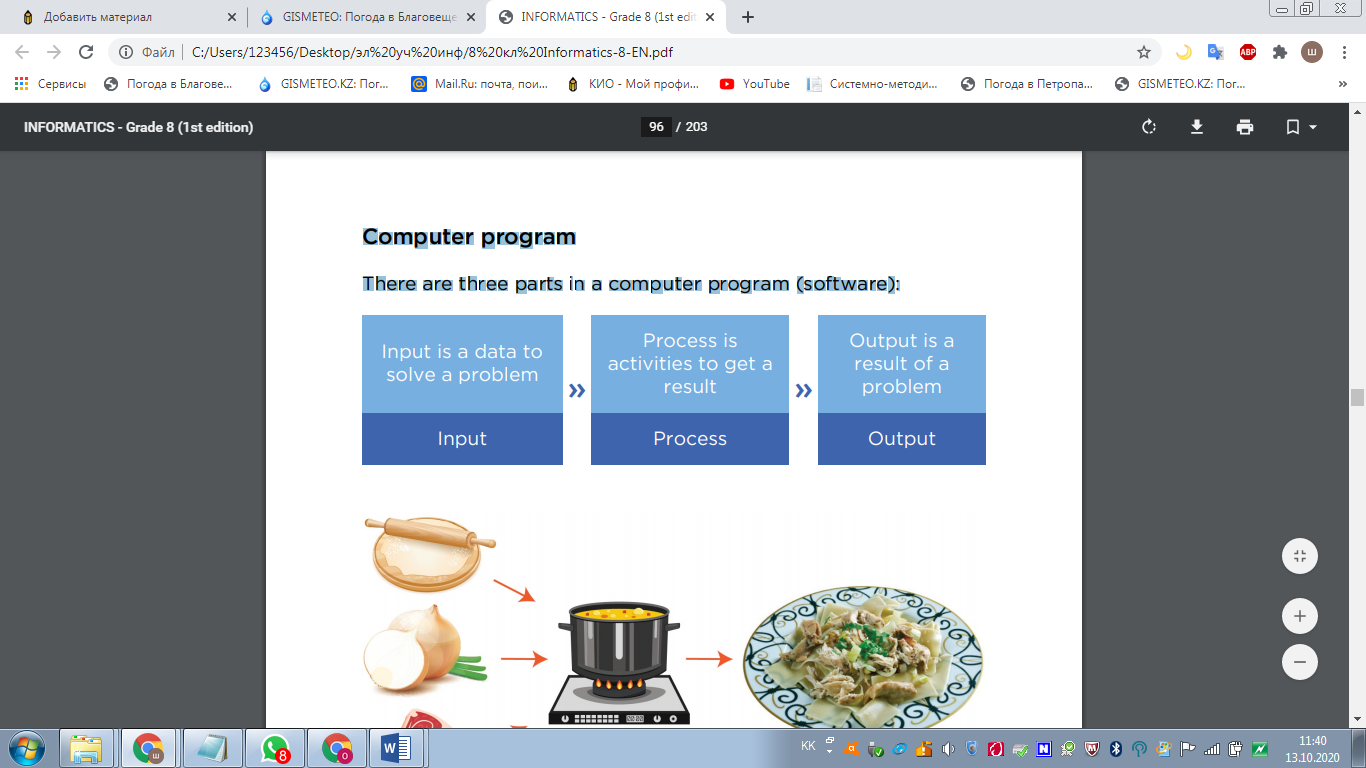 Отметь знаком «+»  материал, с которым ознакомился(лась)            Answer /ОтветьFollow /ВыполниName three types of cycles and describe their differences.How to save the results of a text editor?What is a branching algorithm?Answer /ОтветьFollow /ВыполниВ жизни часто приходится принимать решение в зависимости от сложившейся обстановки.Составить алгоритм  приготовления данного блюдаExample of cooking “Besbarmak”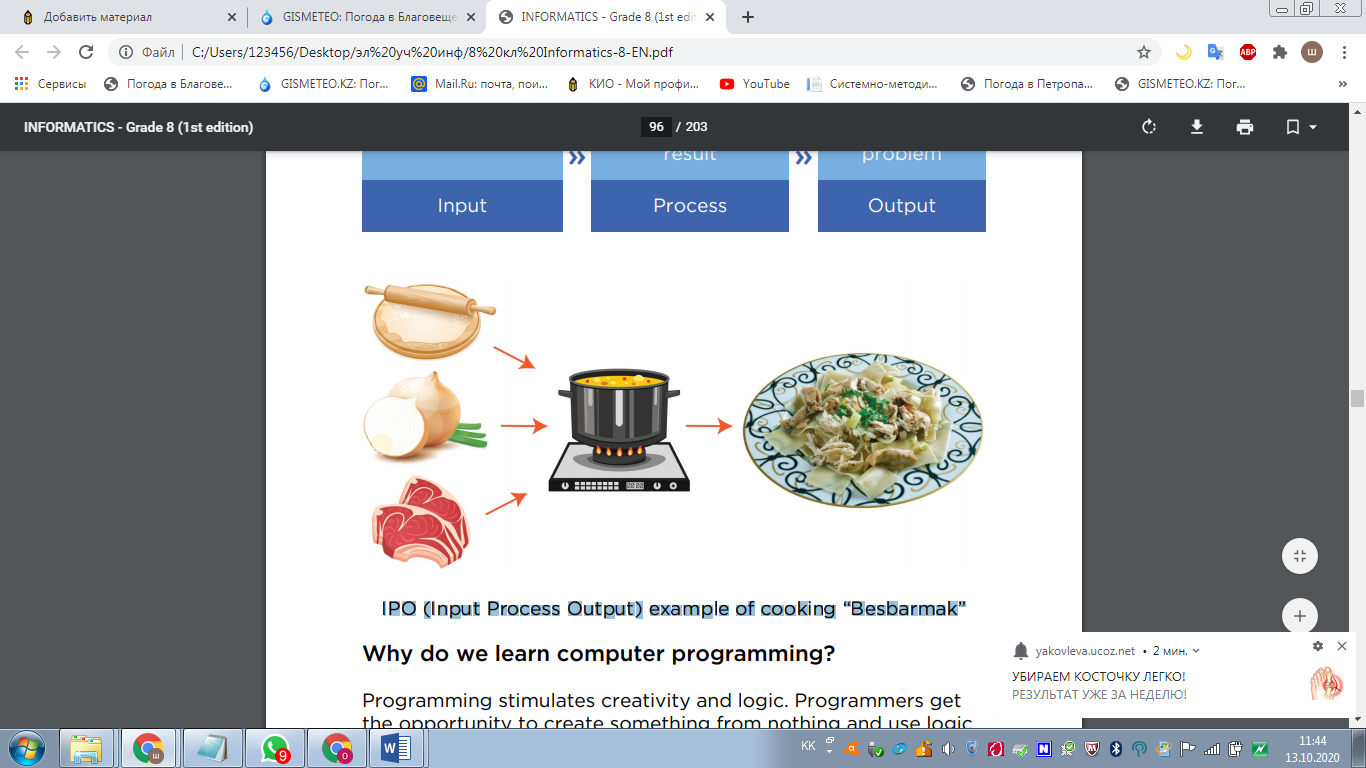 Домашнее задание:Составить алгоритм посадки дерева в виде блок схемыРефлексия:Учащиеся выбирают по очереди одну из фраз и заканчивают ее: «- Я узнал…, - я не совсем понял…, - я хочу лучше узнать…,- у меня возникли трудности в…».